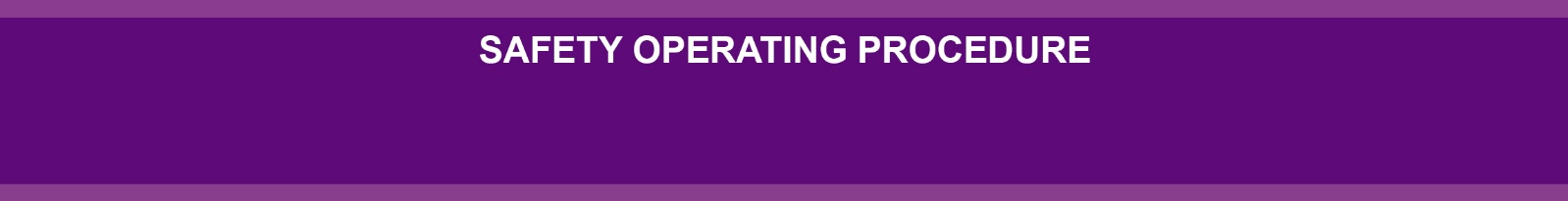 DO NOT use this machine unless a teacher has instructed you in its safe use and operation and has given permission. 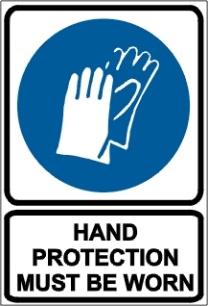 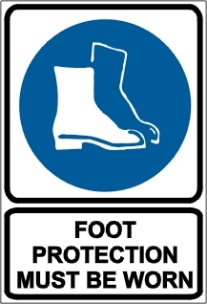 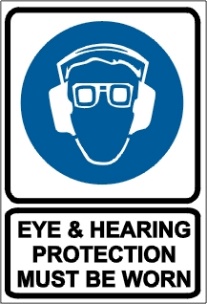 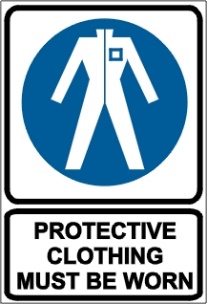 PRE-OPERATIONAL SAFETY CHECKSDo not use the line trimmer in wet conditions.Ensure that the cutting head guard is fitted, secure and functional.Ensure that the nylon line cutter is functional.Load the nylon line cutting head only with nylon trimmer line of the proper diameter.Ensure that the cutting head is tightened.Ensure that the harness (if fitted) is in sound condition.Ensure that the machine and extension cord are tagged and the tags are current. Ensure the machine is operated from an RCD protected circuit.Trip test external RCD before operation.Ensure that the extension cord is in good condition.Faulty equipment must not be used. Report suspect machinery immediately.OPERATIONAL SAFETY CHECKSAdjust the handle to a position for comfort and good balance.Maintain a straight wrist position. Avoid using your wrist in a bent, extended or twisted position for extended periods.Take periodic breaks to minimize repetition and rest your hands.Watch especially for ejected material and ensure that no person or animal is endangered when operating equipment.Maintain footing and balance at all times. Do not work on slippery, uneven or unstable surfaces.Ensure extension cable is well clear of cutting head at all times.Always keep both hands on the control handles. Do not operate one-handed.Do not raise the line head above knee height.Keep clear of moving machine parts.Keep clear of fences, wires, posts, rocks, etc. to prevent kick out and cutting head damage.HOUSEKEEPINGRemove any foreign material from motor, cutting head and guards.Keep the work area and implement shed in a clean and tidy condition. POTENTIAL HAZARDS   Ejected material	     Vibrating machinery	   Entanglement	   Electrical hazardsThis SOP should be used in conjunction with Curriculum Activity Risk Management ModulesAcknowledgement: Much of the information for this document has been sourced from content kindly provided by Department for Education SA website.Date of last review______/______/______Signature   ______________________